1/1 «СОЛНЫШКО»Подготовила воспитатель: Комарова А.Ф.ПАЛЬЧИКОВАЯ ИГРА«ДОРОЖКИ 1»  Цели: развитие умелости пальцев и координации движения рук под контролем зрения при работе с художественными инструментами и материалами. 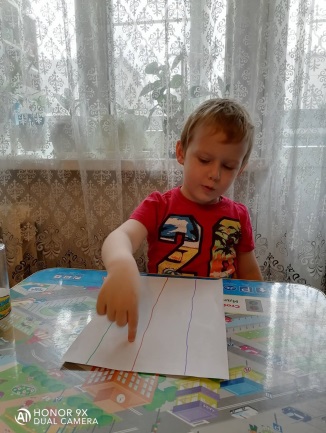 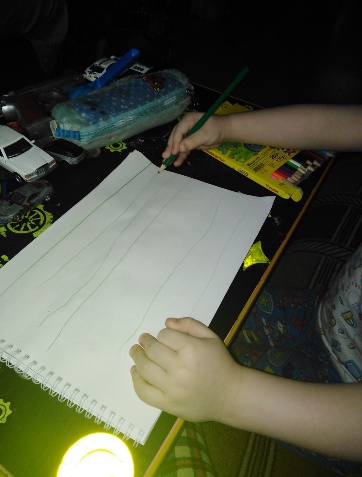 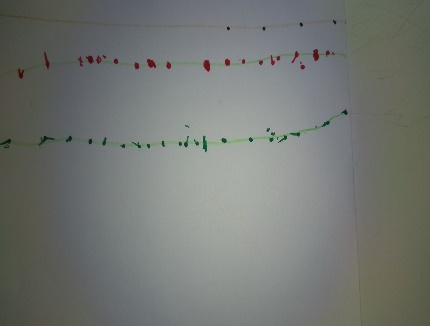 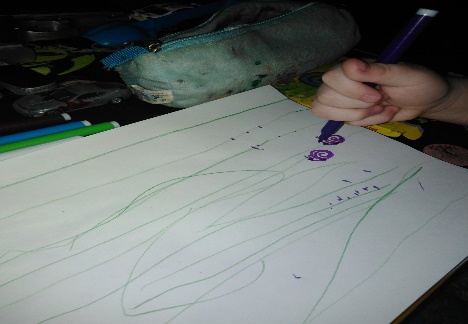 МАМИНЫ ПОМОЩНИКИ. ИГРА «УГАДАЙ И НАЗОВИ»  Цель: развивать общую моторику, слуховое внимание; расширять словарный запас; учить группировать предметы по способу использования, называть цвет, величину предметов, способствовать развитию речи как средства общения.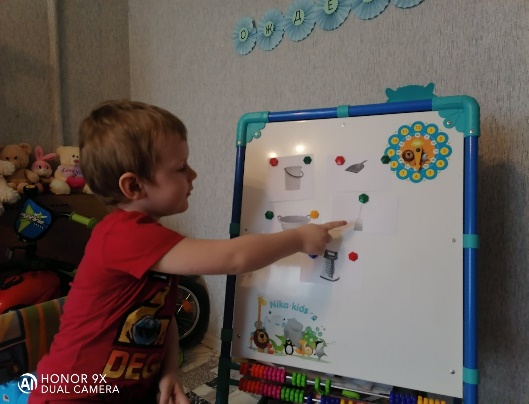 РИСОВАНИЕ  Тема: «Колобок»  Цель: учить детей рисовать замкнутые линии пальчиками круговыми движениями на ограниченном пространстве. Развивать чувство ритма, речь и мышление.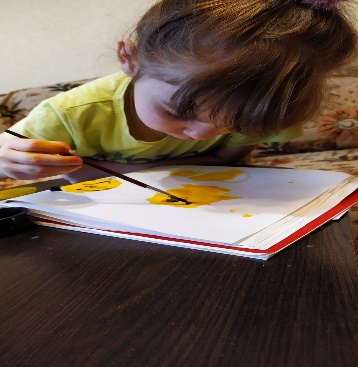 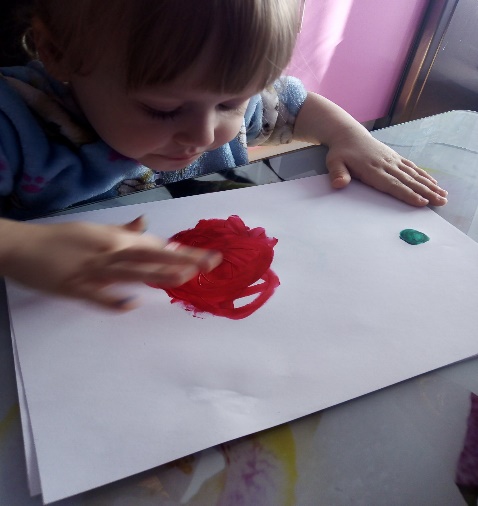 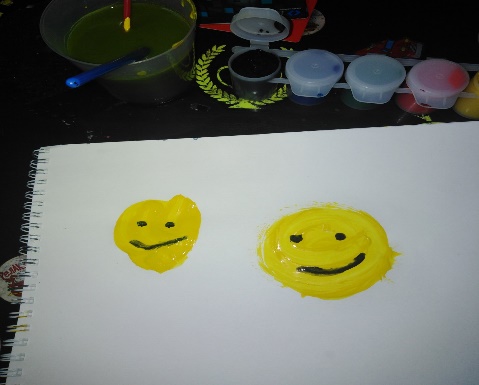 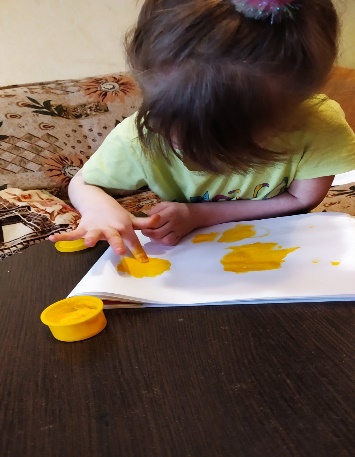 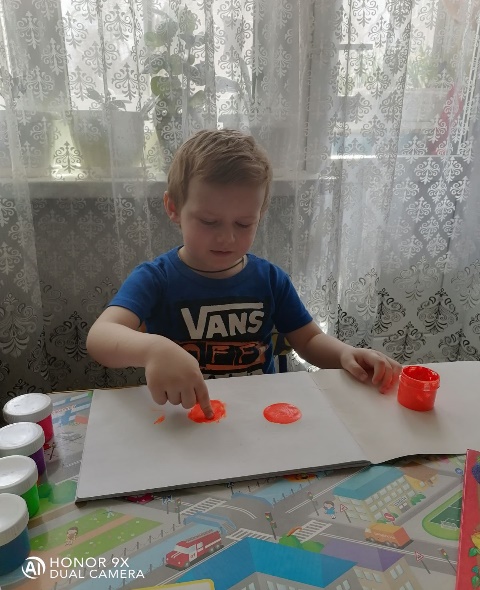 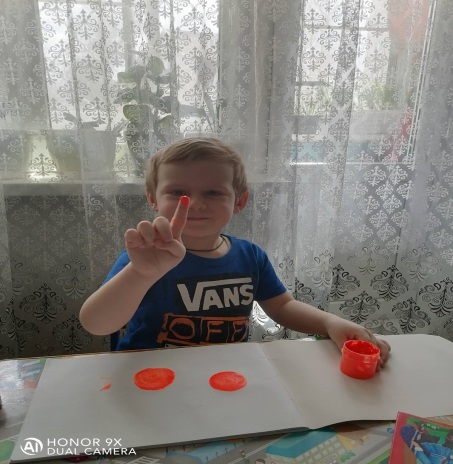 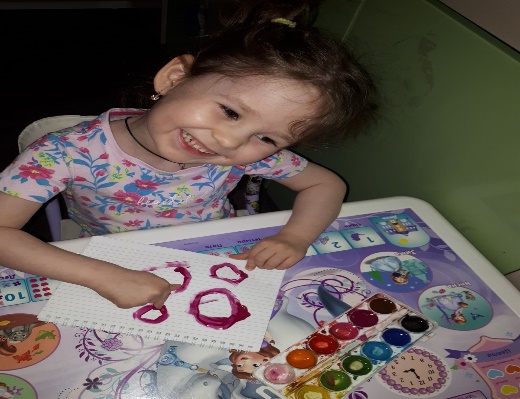 Художественное творчество (лепка)  Тема: «Разноцветные колечки»   Цель: Продолжать учить детей отрывать маленькие кусочки пластилина, скатывать их между ладоней и соединять концы, что бы получились колечки. Из этих колечек можно сложить пирамидку. 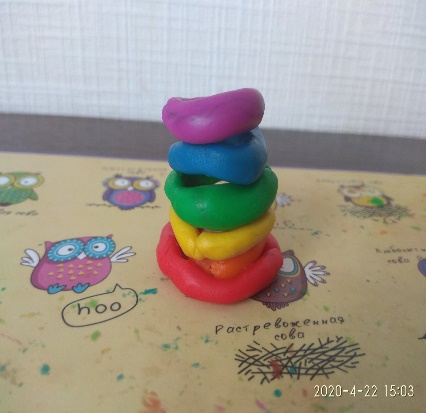 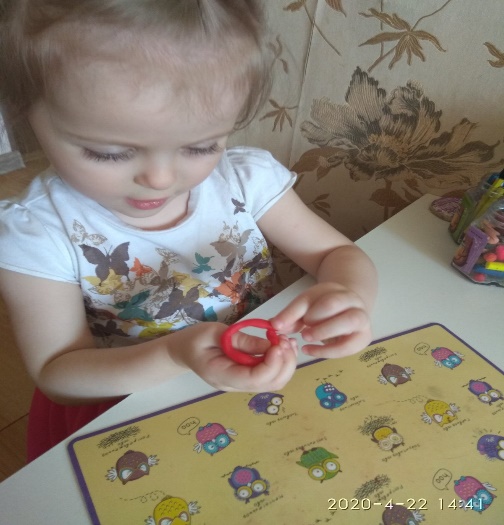 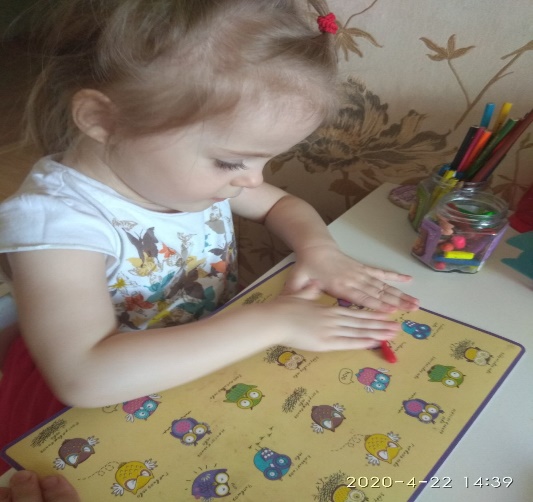 